3CO project work.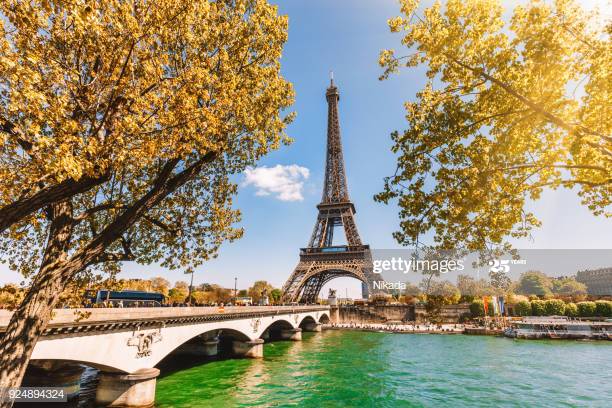 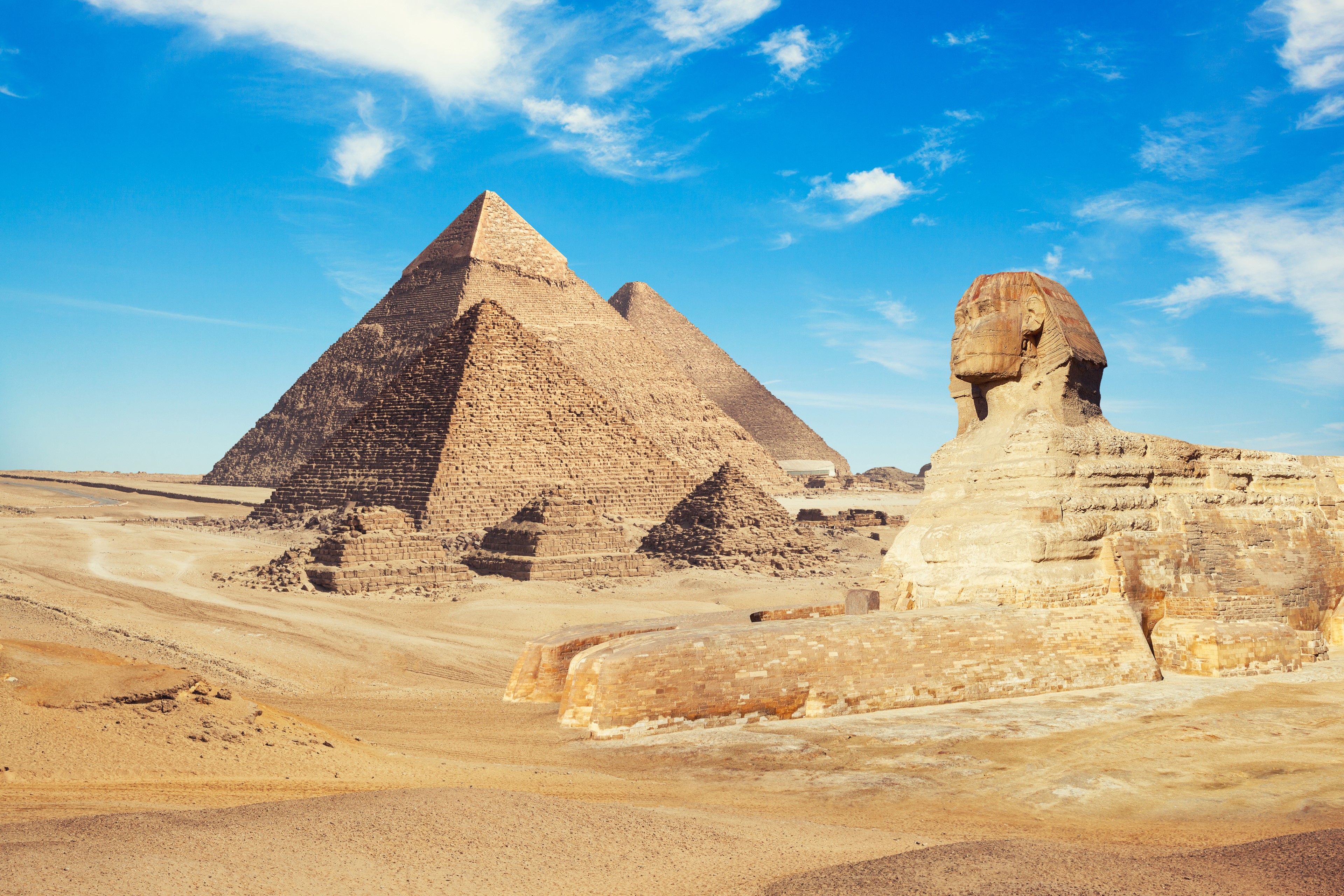 The challenge is to research any country and present information about it. The country chosen could be a place you have visited or would like to visit in the future. You could find out about famous landmarks, well-known people from history, sport or entertainment, popular food, local pastimes or the language spoken. You could then present the information as a poster/booklet with labelled photos/pictures, a PowerPoint or even make a 3D model or prepare local food. Why not learn a dance from that country and listen to popular music?We hope you will all have fun in whatever you choose to do.Everyday try and do some reading and some exercise. Remember we have enjoyed Just Dance, Joe Wicks and Cosmic yoga. You could also try to make up your own circuit training with lots of different events.Mathletics. Please try to log into Mathletics each day and do a few activities. I will check and keep adding more for you. At the moment it is all about fractions. You can also do any activities on Education City- why not look at the French and science sections in particular.Hopefully this will all keep you busy until the actual Easter holidays.Take care and try to be helpful to your family.Mrs Craven, Mrs Owen, Mrs Bowes and Clare.